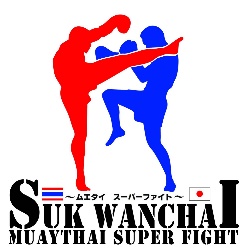 MuayThai Super Fightアマチュア大会「スック　ワンキントーン」vol.7 in Kyoto開催のご案内謹啓早春の候、時下ますますご清祥の段、お慶び申し上げます。平素は格別のご高配を賜り、厚く御礼申し上げます。さて、来る5月21日（日）ガレリア亀岡（〒621-0806 京都府亀岡市余部町宝久保1−1）にて、MuayThai Super Fightアマチュア大会「スック　ワンキントーン」vol.7 in Kyotoを開催いたします。
今大会では、一般・ジュニアのアマチュア選手によるワンマッチ（グループA・グループB・マスターズ）に加え、ジュニアアマチュア選手によるワンデートーナメント「ジュニア西日本王者決定トーナメント」（30kg級、34kg級、38kg級、42kg級）を実施し、西日本チャンピオンを決定いたします。西日本王者は、７月に開催予定の東日本王者決定トーナメントで選出された東日本王者と真のチャンピオンを決めるタイトルマッチに出場することができます（８月名古屋の予定）。ジュニアムエタイ最強の称号を誰が手に入れるのか、熱い戦いにご期待ください。本大会は、タイ国ラジャダムナンスタジアム公認プロモーター、ウィナイ・ナックシン氏監修のもとで行なわれる、安全で公正なルールに則ったアマチュアムエタイ大会です。上級者から初心者まで幅広くご参加いただける大会となっております。各ジム・道場の皆様方のご協力をお願いするとともに、選手の皆様のご参加を心よりお待ちしております。
　　　　　　　　　　　　　　　　　　　　　　　　　　　　　　　　　　　　　　　　　　　　　　　　　謹白記【MuayThai Super Fightアマチュア大会「スック　ワンキントーン」vol.7 in Kyoto開催要項】※主　 催　  　「MuayThai Super Fight」※開催日時　　　2017年5月21日(日)　計量9：45～　試合開始10：30～（予定）※開催場所　　　ガレリア亀岡（〒621-0806 京都府亀岡市余部町宝久保1−1）※出 場 費　　　ジュニア西日本王者決定トーナメント　　　　　6,000円　　　　　　　　ワンマッチ（一般・ジュニア）／グループA　　5,000円　　　　　　　　ワンマッチ（一般・ジュニア）／グループB　　5,000円　　　　　　　　ワンマッチ（一般）／マスターズ　　　　　　　5,000円注）各カテゴリーの出場資格については別紙要項を参照のこと。　 ※試合形式　　　ジュニアワンデートーナメント「ジュニア西日本王者決定トーナメント」　　　　90秒×2R／インターバル30秒（延長1分）注）トーナメント決勝のみ90秒×5R　ワンマッチ　　グループＡ（一般・ジュニア）　　2分×2R／インターバル30秒（延長なし）　　　　　　　　　　　　　　グループB（一般・ジュニア）　　90秒×2R／インターバル30秒（延長なし）マスターズ（一般）　　　　　　　90秒×2R／インターバル30秒（延長なし）　＜問い合わせ先＞　名古屋ムエタイジム「キング・ムエ」　℡０５２－５０４－９００５